ONAYLAYAN                                      Filiz KARABAYIR                                                                                           Prof. Dr. Hülya ÖNAL                                     Fakülte Sekreteri	                                                                                                  Dekan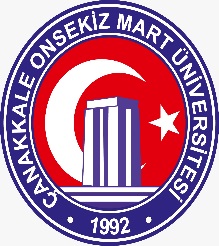 T.C.ÇANAKKALE ONSEKİZ MART ÜNİVERSİTESİİletişim Fakültesiİç Kontrol Standartları Eylem Planı İş Akış ŞemalarıDoküman KoduIAKS01T.C.ÇANAKKALE ONSEKİZ MART ÜNİVERSİTESİİletişim Fakültesiİç Kontrol Standartları Eylem Planı İş Akış ŞemalarıYayın Tarihi25.01.2021T.C.ÇANAKKALE ONSEKİZ MART ÜNİVERSİTESİİletişim Fakültesiİç Kontrol Standartları Eylem Planı İş Akış ŞemalarıRevizyon Tarihi26.03.2024T.C.ÇANAKKALE ONSEKİZ MART ÜNİVERSİTESİİletişim Fakültesiİç Kontrol Standartları Eylem Planı İş Akış ŞemalarıRevizyon Nov.1.1T.C.ÇANAKKALE ONSEKİZ MART ÜNİVERSİTESİİletişim Fakültesiİç Kontrol Standartları Eylem Planı İş Akış ŞemalarıSayfa Sayısı2T.C.ÇANAKKALE ONSEKİZ MART ÜNİVERSİTESİİletişim Fakültesiİç Kontrol Standartları Eylem Planı İş Akış ŞemalarıDoküman GüncelliğindenSorumlu PersonelFakülteSekreteriSatın Alma Süreci İş Akış AdımlarıSorumlu Kişiİlgili Dokümanlarİhtiyacın ortaya çıkmasından sonra ilgili ödenek kaleminde ödenek olup olmadığıkontrol edilir.İlgili ödenek kaleminde ödenek var ise ihtiyaç duyulan malzeme ile ilgili piyasa fiyat araştırması yapılır. Muhasebe birimi tarafından yaklaşık maliyet üzerinden MYS sisteminde harcama talimatı oluşturularak gerçekleştirme görevlisi ve harcama yetkilisine onaylatılır.En uygun fiyat teklifi yapan firmadan ihtiyaç duyulan malzemenin siparişi verilir.                            Malzeme teslim alındıktan sonra muayene kabul komisyonu tutanağı hazırlanır.Muhasebe İşleriPersoneliFakülteSekreteriFakülte DekanıÜBYS SistemiFiyatAraştırma Komisyonu RaporuMuayene Kabul FormuFaturaSatın Alma Süreci İş Akış AdımlarıSorumlu KişiİlgiliDokümanlarPiyasa fiyat araştırma tutanağı ve muayene kabul komisyon tutanağı imzalandıktan sonra MYS üzerinden fatura da eklenerek ödeme emri oluşturulur. Gerçekleştirme görevlisi onaylar, harcama yetkilisi e imza ile imzalar.Satın alma işlemi tamamlandıktan sonra alınan malzemeler ve satın alma ile ilgili bilgiler muhasebe yetkilisi tarafından EKAP sistemine girilir.İşlem sonuSorumlu Birim/Personel: Muhasebe İşleriMuhasebe İşleriPersoneliFakülte SekreteriFakülte DekanıFiyatAraştırma Komisyonu RaporuMuayene Kabul FormuFatura